PENGARUH MOTIVASI TERHADAP KINERJA KARYAWAN PADA KONFEKSI ROSCA DI KOTA CIMAHISKRIPSIDiajukan Untuk Memenuhi Salah Satu SyaratDalam Menempuh Ujian Sidang Sarjana Program Strata Satu (S1)Pada Program Studi Ilmu Administrasi BisnisOleh : FIRMAN AMANATULLOH142040027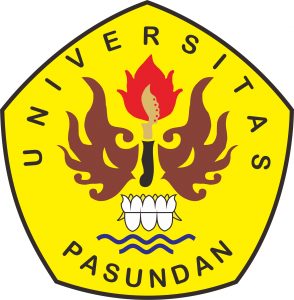 FAKULTAS ILMU SOSIAL DAN ILMU POLITIKUNIVERSITAS PASUNDANBANDUNG2018